Date | time 3.8.21| 9:30 AM – 3:30 PM Location Motivational Interviewing – Tammy Funnell						9:30-12:00 PMLunch										12:00-12:45 PMq Inclusion Activity									12:45-1:15 PMWelcome Corey discussed Exec Orders and going back to the offices.  Mentioned Kerry’s email about going back into offices and how we are playing it by ear based on what happens with orders.  No matter what we will be going back slowly.  Will not be back instantly.  Will be talking about it!q Health Data and Large Group Thoughts						1:15-1:30 PM	Shared data with team.  Reiterated the importance of school readiness data and how it consists of many pieces, not just GOLD data.  Medical Homes, Health Coverage, Hearing and Vision screenings are all down a couple percent.  Dental homes did go up a bit.Talked about why data may be lower than expected - transitions are still happening, normally our group of families stay pretty consistent during this time of year, but HS continues to enroll children and they transition out of EHS and we enroll new families.  This means we continually have new families this year in each quarter and support them in getting medical homes, insurance, FPA’s signed, and goals set.  If a child does not have a dentist, it must be documented in CP that we are using the Dental Curriculum to educate the family.  In order to support families in getting a dental home, on staff member 3-way calls with the family and the dental home. Hearing and vision screening must be done if the family is willing.									 				q PFCE, Disability, Eligibility, Attendance and Teaching Strategies GOLD data		1:30PM – 1:45 PM	FPA are both down slightly but Goals and needs identified are upDisabilities stayed roughly the same.  Currently at 14%-Reminder to print IFSPs and use to set CD goals.  Review them with the family.  When a review is done with Early On try, it is important to be  at the meeting.  Stay in contact with them.Recruitment-reminder to continue to recruit and think of new ideas.  We are close to being full.  Some areas are having recruitment meetings.  Keeping an awareness on recruitment will be important.  We will be transitioning over 50% again over this spring and summer. Shared ideas for recruitment…Bingo board for families and the community scavenger hunt.  Local goals of 1 referral per family and that would more than fill our slots!  Talked about the MI Bridges referral system.  Attendance-going well.  Went over the data together.  Currently 78% for this year.  Meeting with families virtually is difficult.  As a whole it has been a concern by staff but we are doing better than we would expect.q 5 Year Grant and Data								1:45 – 2:00 PM2 program goals- Expanding connections with families, Resources (went over and talked about them)5 school readiness goals-one in each area of development.  Went over and talked about them.  They align with ELOF and TS Gold developmental goalsAll grants were combined.  2 were being written.  Moving forward with year 3 we will be working together on the same grant.Shared the GOLD data- In all areas we went up except literacy, we went from 85 to 81 percent, Cognitive went down one percent and Approaches to learning stayed the same at 95%.Went over Demographics Break Out Rooms: Visual to display to refer to and remind us, tying into socializations, focusing on the why as we learned from the training this morning.  PD opportunities can be done with HS since goals are 0-5.  Breaking languages down to make more meaningful, giving tools and materials to parents (books) and link to the goalsq PIR and Break Out Rooms								2:00 – 2:30 PMPIR’s must be completed when families transition out of our program.  PIR  is our representation of what we contribute to the bigger picture of the services provided by HS.  Shannon shared what happens when information is turned in and how she goes over it to see trends and what happened if something changed.  Helps us in thinking about service delivery.Would a training be helpful?  Break Out Rooms: PIR looks different this year, and printing in cp is difficult.  Emily checked with MK and she sent directions on how to print.  Emily shared with PSCs to share with their teams.Even though doing it for a while CFSs would really like training on how to administer the PIR.  Reminders during transition would be helpful.  Transition checklist so it is remembered?  Understanding the why behind the PIR is really important.  It was asked by a staff member that the parent actually utilized the resource rather than just receive the information on it. Guidance created to make sure all were answering in the same manner and not individual interpretation.  If doing direct entry into CP go ahead and do the PIR but if you are doing the paper version tweaks are being made, so hold off.      Socializations									2:30 – 2:50 PMTouched on quickly.  Thanks to everyone for making it a team effort. It has been almost a year before socialization started back up.  It has been difficult to get families to come back to them, let alone virtually.  Reminder to use the Remind App with families and staff.  Corey asked all CFSs to connect to remind on work phone or iPad.  This will help families get the info needed to join.  This way when families are not able to join or apt to do the remind app the CFS can send the zoom link to the family and the info as well.CFSs shared thank you’s to both Kerrigan and Erica.  They feel things are going well and are noticing the hard work it takes to put them together.q DRDP										2:50 – 3:10 PM	From Child Plus.  This is a developmental assessment tool that we are exploring.  Demo a couple weeks ago.  Looked through it.  Domains are organized with ELOF and it is very similar to GOLD.  Shared the video from Child PlusWill begin piloting this program and are asking for volunteers that might be interested in piloting it.Talked about pros to using DRDP-looking at data differently in a more strength-based terms rather than meeting or exceeding.  The reports are easy to read and everything is in CP.  Shelley shared her experiences in looking through the assessment in CP.  Entering documentation is really easy.  You don’t have to rate twice.  Once the rating is in it stays.  No preliminaries.  It isn’t as detailed as Gold, but the same domains are assessed.  We have a pilot in Child Plus that we can look at to see if it fits our program.  If a CFS chooses to do the pilot they need to also do GOLD.  A CFS could do only a couple kids if they choose.  This will go through April 16th.  This gives Corey 2 weeks to pull reports.  The pilot ends May 2. There is an interrater reliabilityIt is not aligned with GOLDFor anyone who is interested in trying it, go ahead and try.  Email will go out.  Every Friday there will be an optional meeting for one hour to see what staff are thinking and to ask questions. March 12, 19, April 9, 16, 23rd.  8:30-9:30 Meetings are optional. Will try to record the meetings and take notes also for others to read.HS will not be piloting it.  We will be looking at this for after this program year.  100 kid limit means 4 for each CFS onlyQuestion was brought up that teachers in HS might not find DRDP useful.  Question was asked about notifying parents or asking for permission.  Will check on that.q Parking Lot										3:10 – 3:20 PMMileage app- is there one to be used on iPads?  Wondering if there is one that can be used.CP online form for in-kind-things that need to be signed is there a way to have it go directly uploaded into CP? Shannon explained that there is an awareness for what is available and it is being explored. Possibly a fillable PDF?				q Good-bye and Slide Show								3:20 -3:30 PM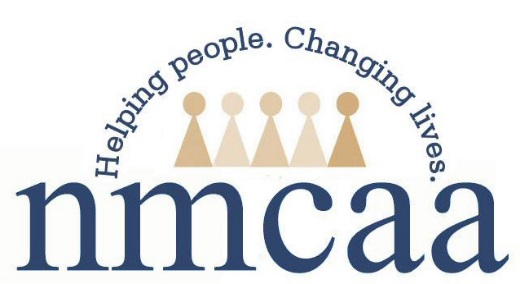 